PLOŠČINA SESTAVLJENIH LIKOVNatančni si oglej: https://eucbeniki.sio.si/matematika6/1240/index4.htmlSedaj odpri učbenik na strani 152 (137(stari) in si oglej rešeni primer 2 in 3 (3 se nahaja na naslednji strani).V zvezek zapiši: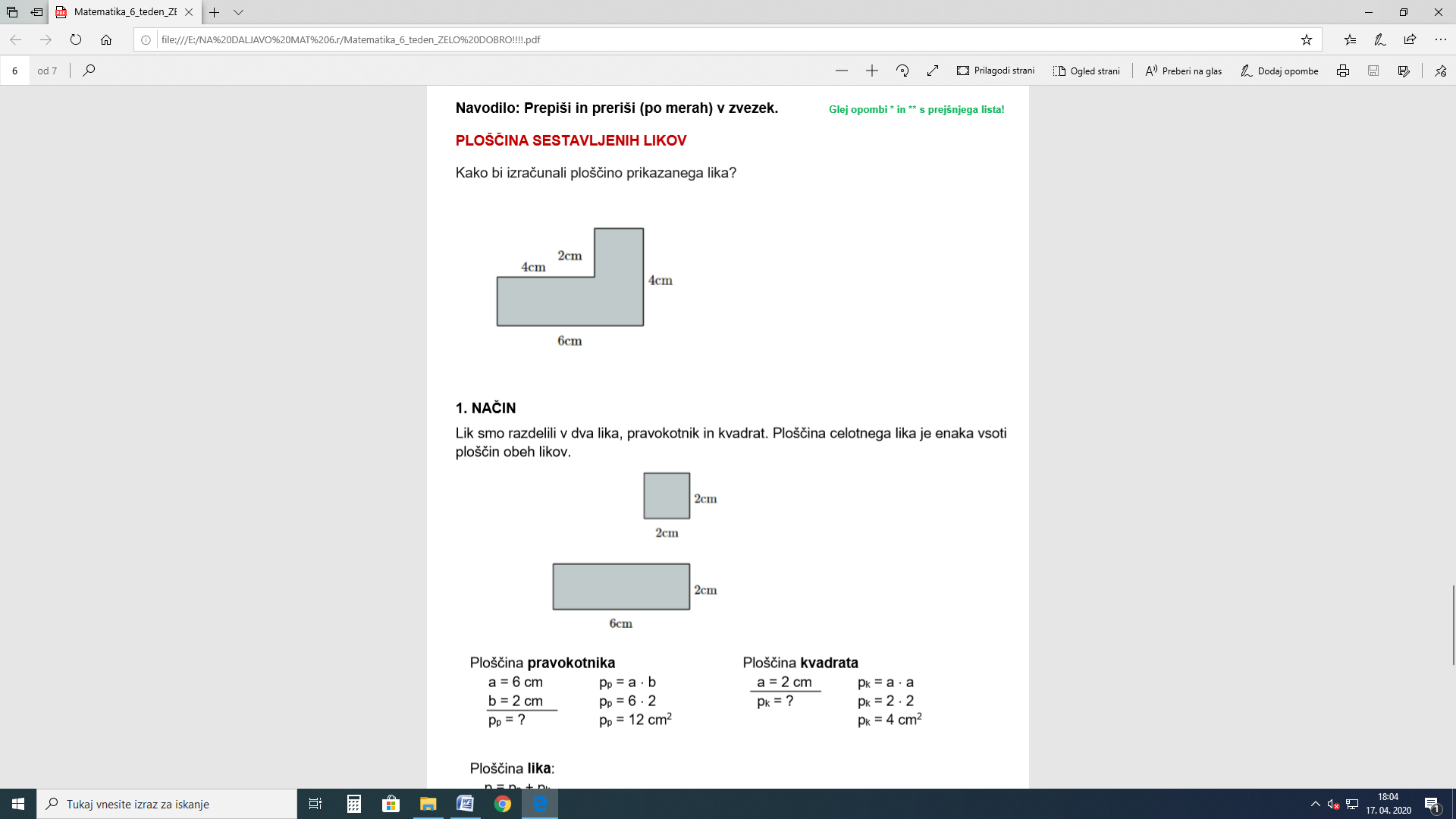 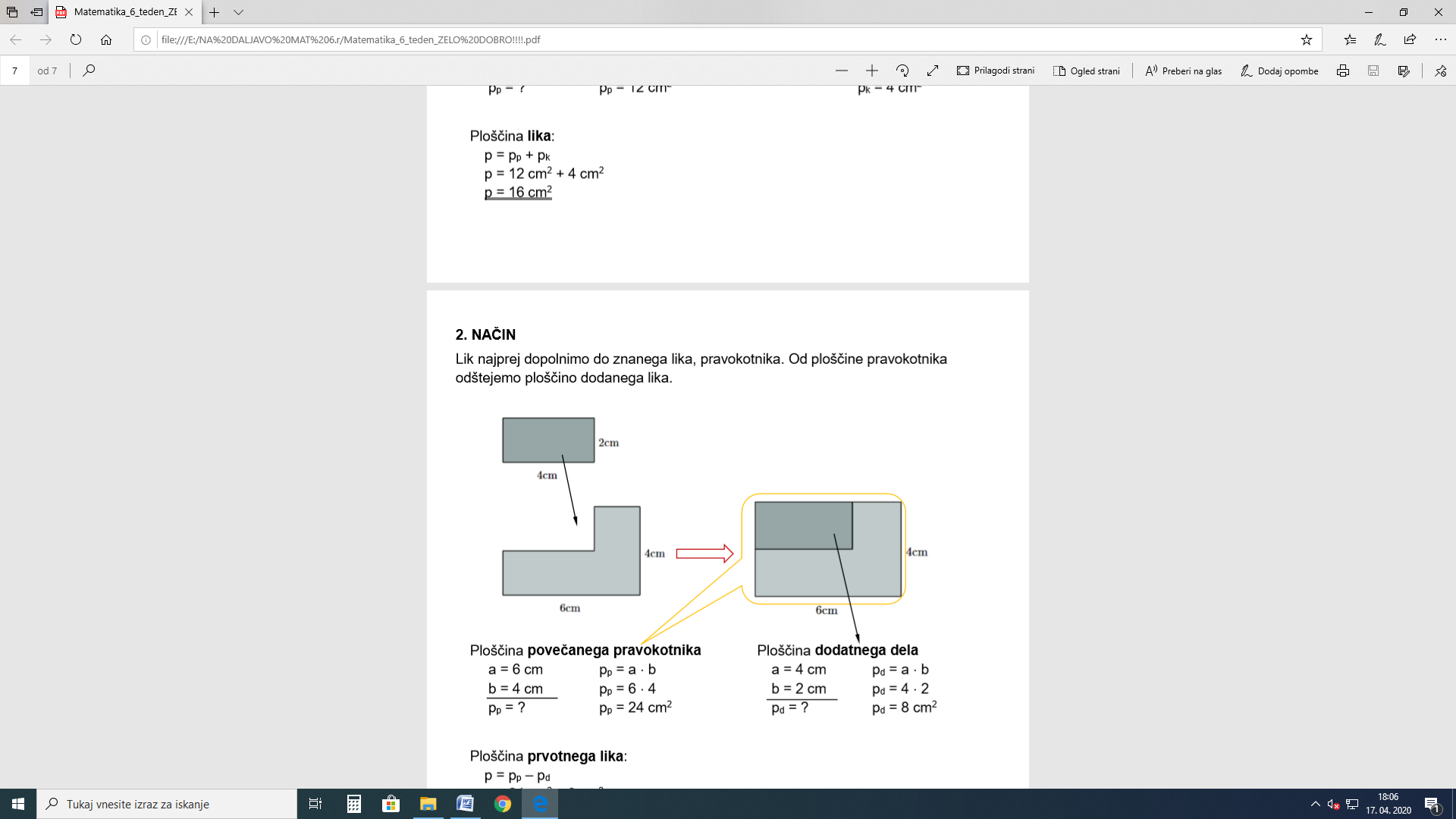 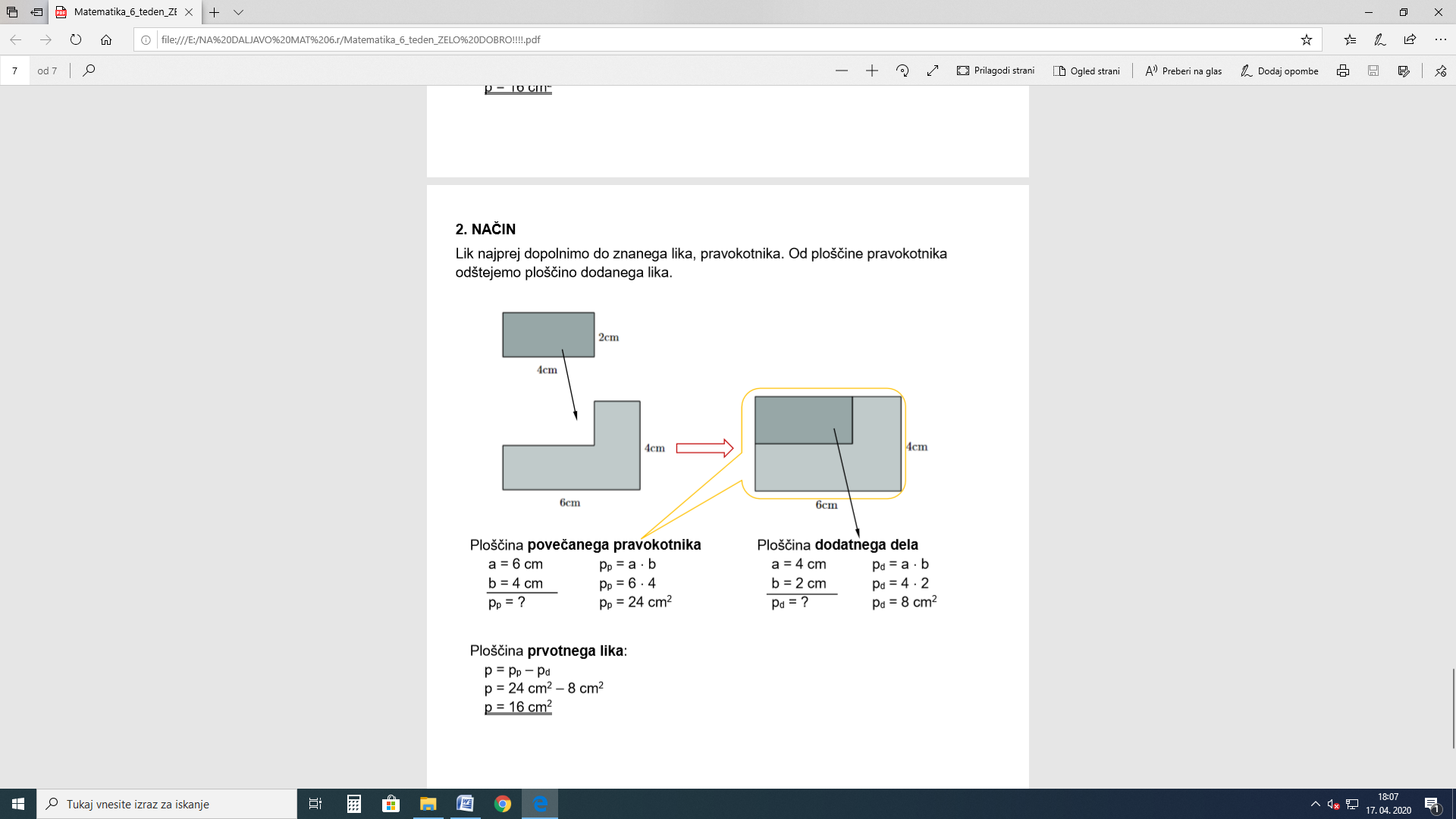 Sedaj reši  naloge v učbeniku str. 154 naloga 5 – 8 oz. v starem str. 139 nal. 4 -7.Rešitve so na naslednji strani.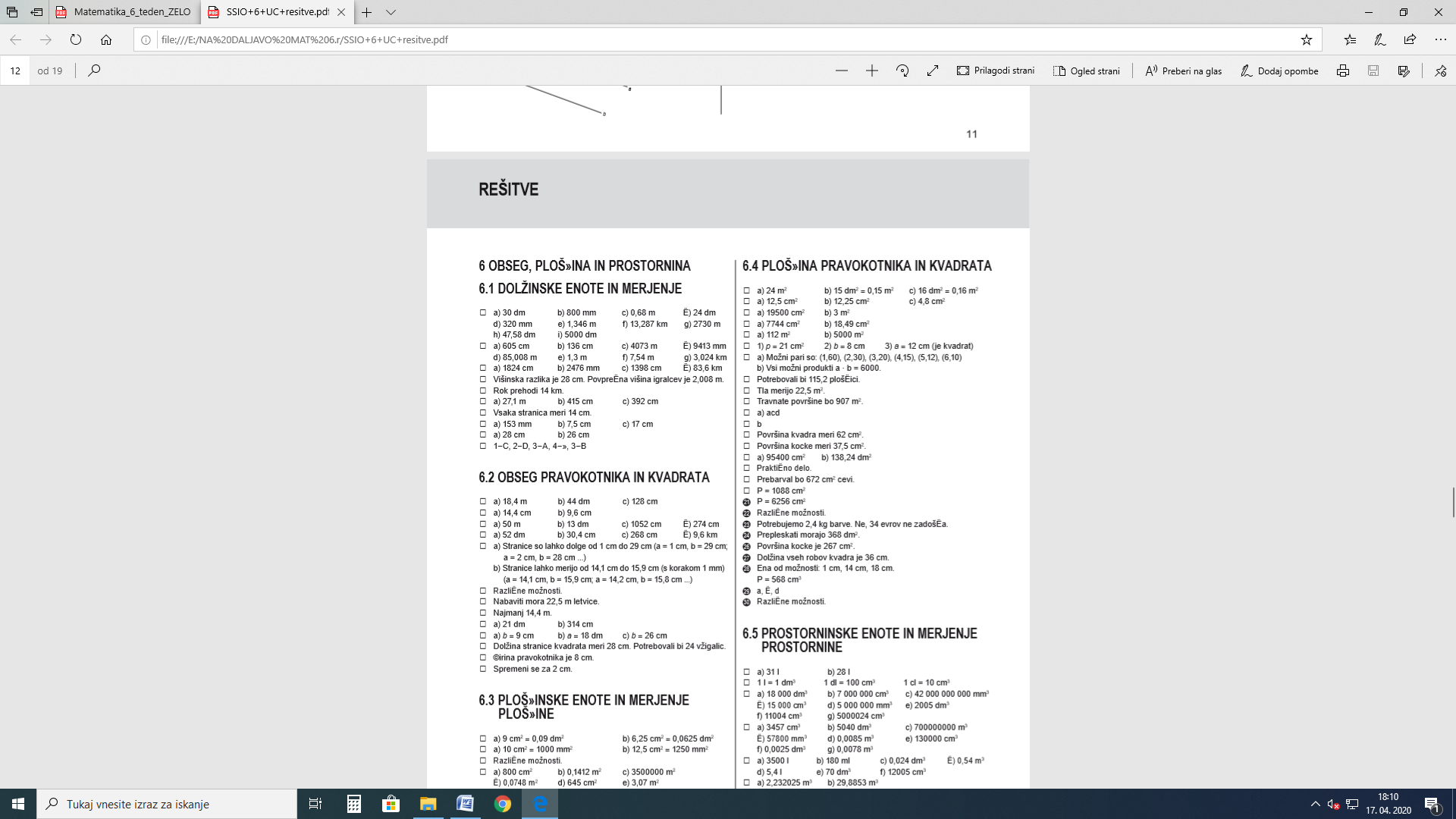 